Мастер-класс «Миниатюра: вербочка. Пластилинография на диске»Верба в народном представлении олицетворяет быстрый рост, здоровье, жизненную силу, обновление, стойкость, плодородие. Достаточно воткнуть ветку в землю, как она тут же прорастёт.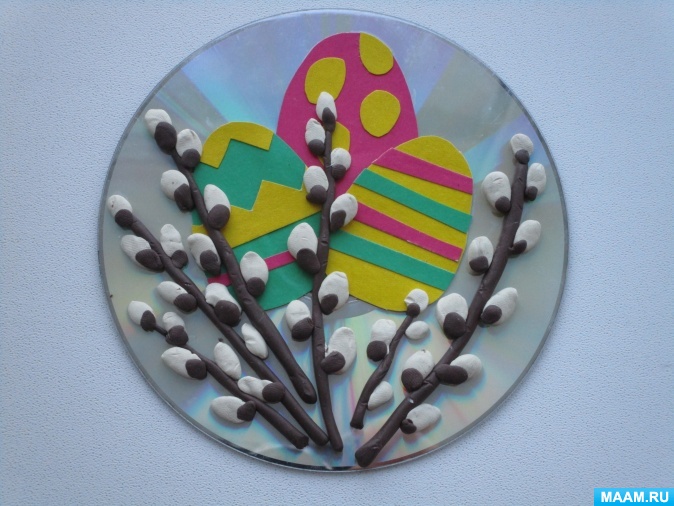 Давайте попробуем сделать своими руками чудесный подарок к предстоящему великому празднику!Для работы нам понадобится:цветной картон, ножницы, клей, компакт диск, пластилин.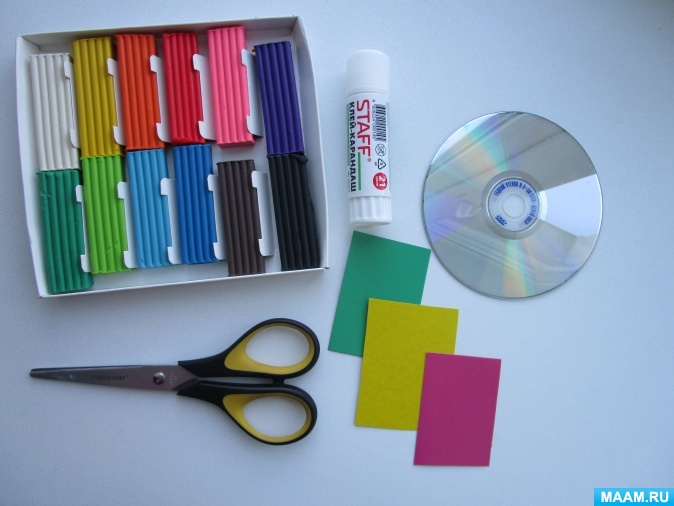 Берём ножницы и картон. Вырезаем из цветного картона силуэты яиц.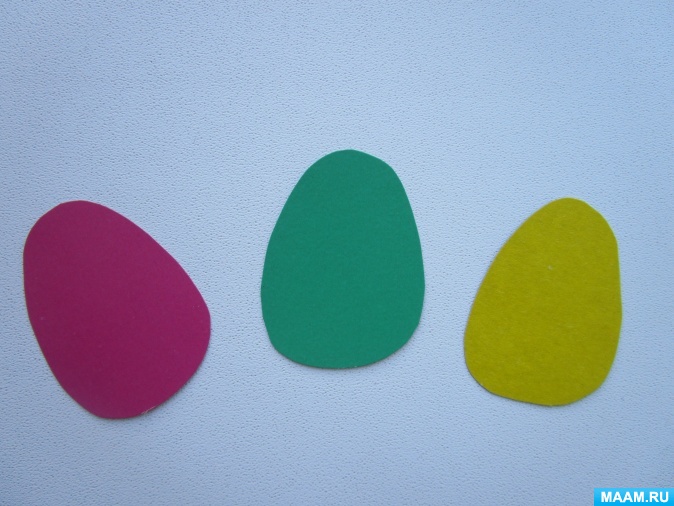 Их можно украсить на свой вкус!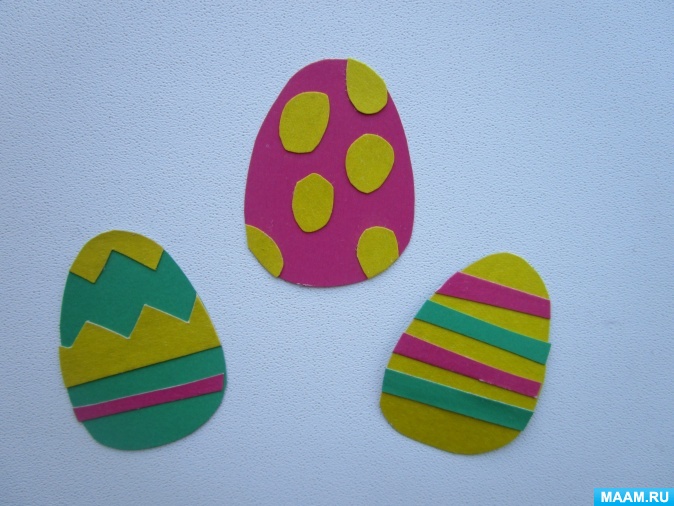 Затем, красиво приклеиваем их на компакт диск.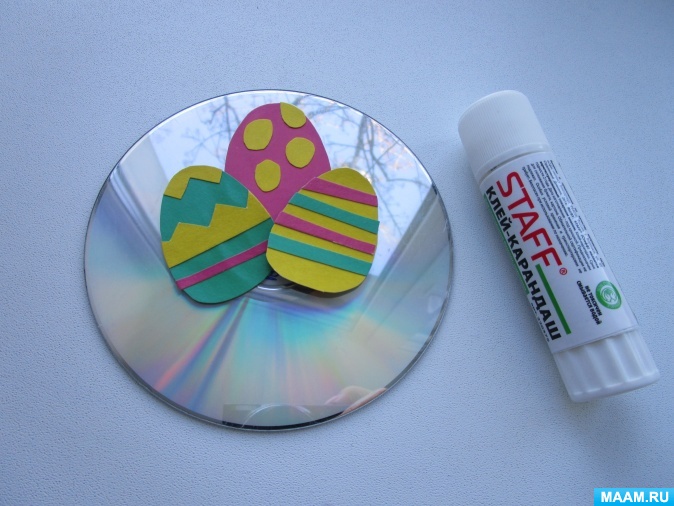 Берём пластилин коричневый и белый. Из коричневого, выкатываем тоненькие палочки. И красиво располагаем их на поделке.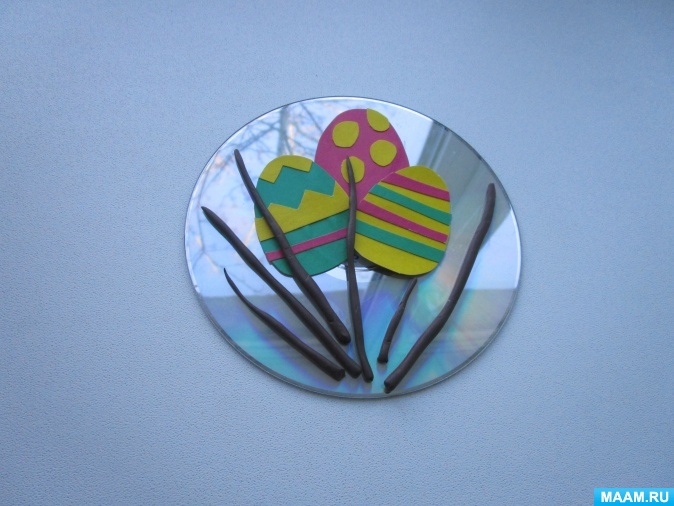 А из белого делаем овальные шарики и прикрепляем их к веточкам поочерёдно.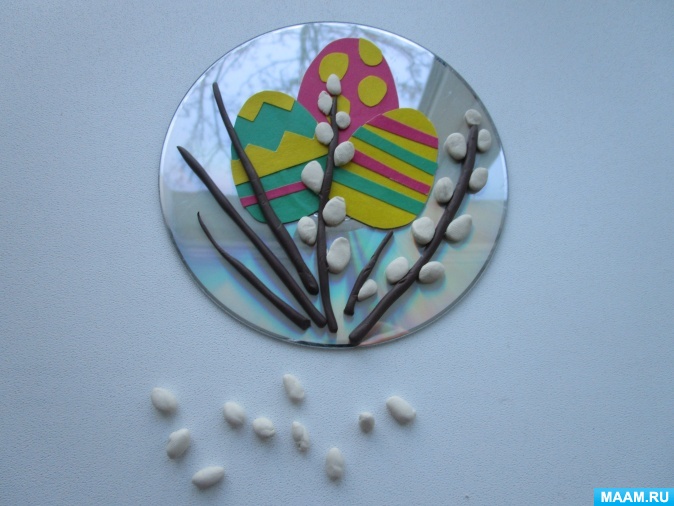 Затем берём снова коричневый пластилин. Выкатываем маленькие коричневые шарики и прикрепляем их к месту соединения белого шарика к веточке.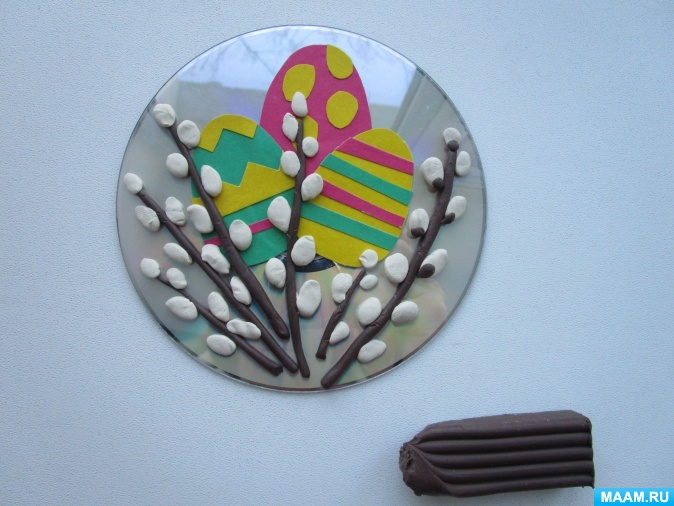 Подарок готов!